4 ноября вся наша Россия отмечает день «Народного Единства»
           День народного единства - это праздник, который дети должны знать с раннего возраста. Современный День народного единства - праздник, который призывает людей не только вспомнить важнейшие исторические события, но и напомнить гражданам многонациональной страны важность сплочения. Ведь только вместе, двигаясь в одном направлении, можно справиться с трудностями и преодолеть препятствия, а особенно в наше время борьбы с мировой пандемией.В преддверии праздника "Дня народного единства", педагог со своими воспитанниками  средней группы провели мероприятия с целью знакомства детей с праздником - «День народного единства». Расширили  представления детей о родном крае, стране, в которой мы живем, развития любознательности, привития любви к Родине, воспитания патриотических чувств, доброжелательного отношения друг к другу, желания прийти на помощь.Воспитатели вместе с детьми прослушали гимн нашей великой страны, дети очень внимательно слушали музыку гимна. Дети раскрасили человечков и устроили из них «Хоровод мира» (путем аппликации). Ребятам очень понравилось, выполнять все задания, в результате дети приобрели знания о празднике «День народного единства».Если мы вместе друг с другом, рука об руку идем по жизни дружно, то и сила, могущество нашей страны будет приумножаться! Мы любим страну, в которой мы живем! 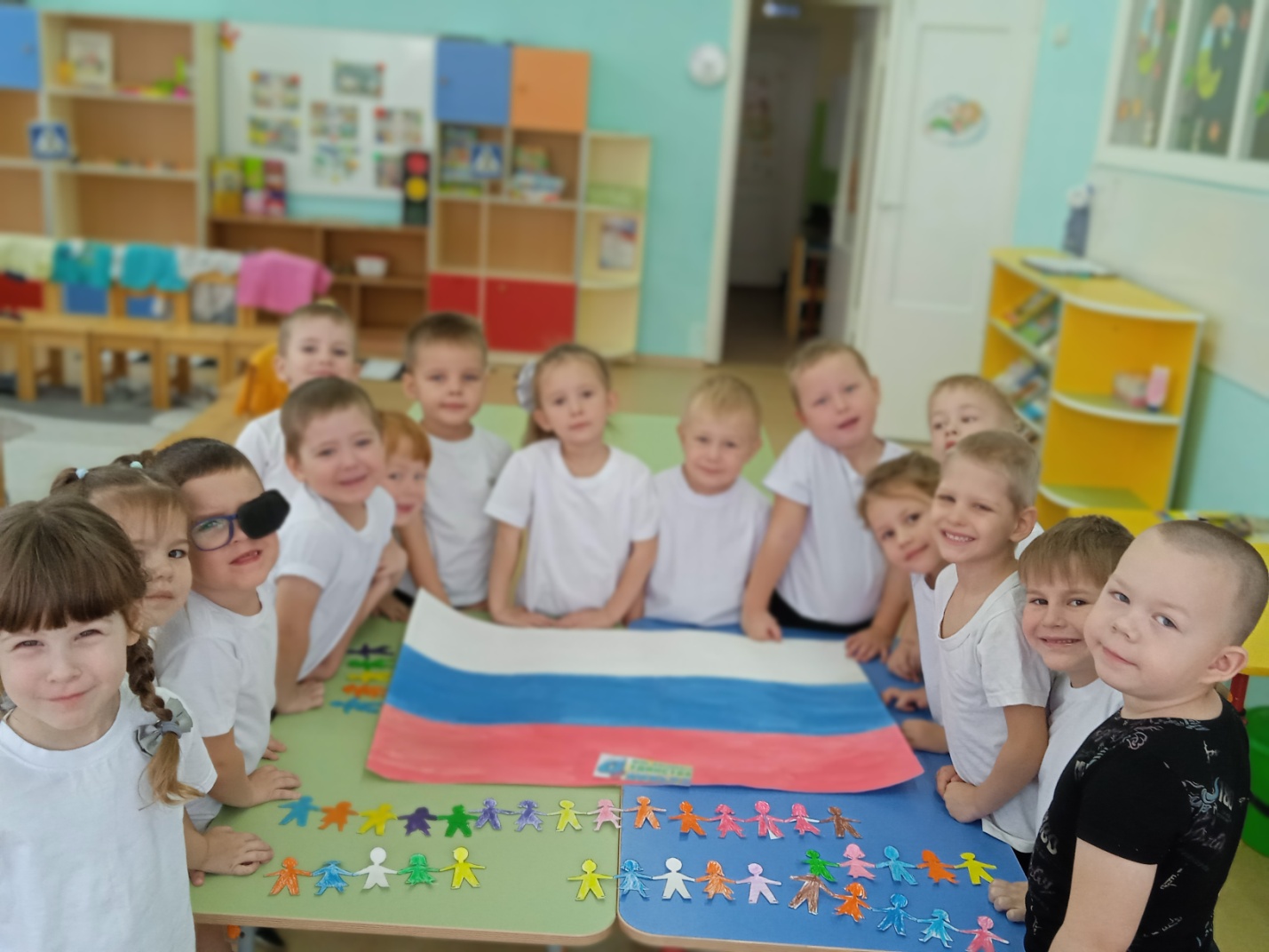 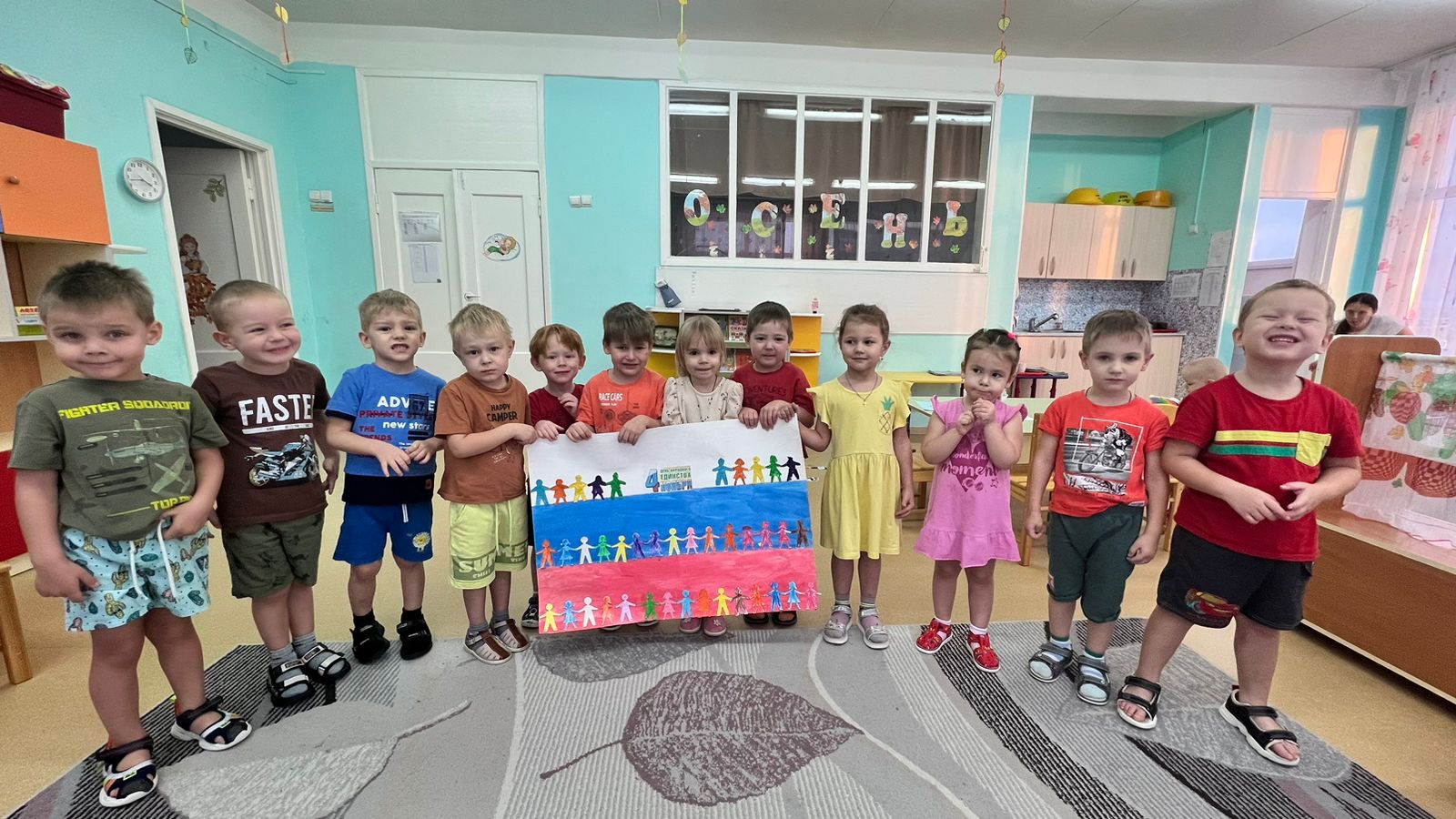 